Useful Apps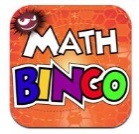 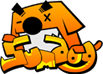 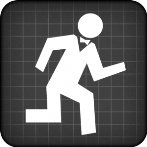 Maths Bingo          Sumdog	  Operation Math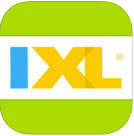 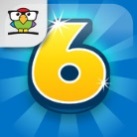 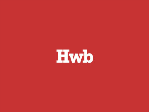    IXL                   Six numbers              HWB                        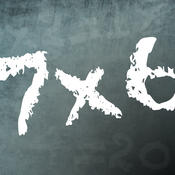 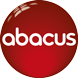                Times table              Abacus                     Quiz	    Useful websites:www.activelearnprimay.co.ukwww.bbc.co.uk/bitesizewww.resources.woodlands-junior.kent.sch.uk/mathswww.uk.ixl.com/Mathswww.mathszone.co.ukNational TestsYour child’s numeracy and reading skills will be tested.  These tests will take place between 3rd and 10th May 2017.  Children in Year 2 to Year 6 will take 3 tests:Reading (focused solely on reading skills)Numerical Reasoning (using and applying numeracy skills)Procedural Numeracy (number skills)Reporting to parentsThe results of these tests will be reported to parents at the end of the Summer Term.  For further information:LNF link http://learning.gov.wales/resources/?lang=en#/resources/?lang=en Test linkhttp://learning.wales.gov.uk/news/sitenews/readingnumeracy/?lang=enYear 5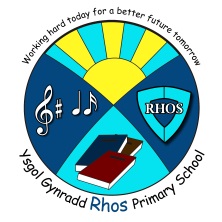 The NumeracyFrameworkWhat is Numeracy?Numeracy is the use of Mathematical skills in other areas of the curriculum.The Literacy and Numeracy FrameworkThe Literacy and Numeracy Framework (LNF) has been introduced by the Welsh Assembly Government to improve the literacy and numeracy  skills of children in Wales.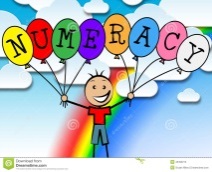 Identify processes and connectionsI can use and apply my maths skills in different everyday situationsI can identify the appropriate steps and information I need to finish a task or find the answer.I can select the appropriate math and methods to use. I can select and use suitable instruments and units of measurement.I can choose a suitable mental or written strategy and know when it is appropriate to use a calculator.I can estimate and visualise size when measuring and use the correct units.Represent and communicateI can use mathematical language to explain my methods and results.I can improve the way I write down my calculations.I am beginning to use more suitable ways of recording calculations.I can appropriate notation, symbols and units of measurement.I can select and construct appropriate charts, diagrams and graphs with suitable scales.ReviewI can choose from lots of checking strategies to decide if answers are reasonable.I can interpret answers and decide whether answers, including calculator analogue and digital displays, are sensible.I can draw conclusions from data.I can recognise that some conclusions may be misleading or uncertain.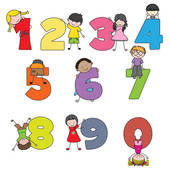 Use number facts and relationshipsI can read and write to 100,00.I can compare numbers with 1 and 2 decimal places.I can use mental strategies to recall multiplication tables for 2,3,4,5,6,8, and 10 and use to solve division problems.I can multiply and divide numbers and decimals by 10 and 100.Fractions, decimals, percentages and ratioI can use my understanding of simple fraction and decimal equivalences when measuring and calculating, e.g. ½ = 0.5I can calculate fractional quantities,e.g. 1/6 of 24=3I can use doubling and halving strategies when working with simple proportions.Calculate using mental and written methodsI can find differences between numbers with 1 decimal place.I can add and subtract 3-digit numbers using an appropriate mental or written method.I can multiply and divide 3-digit numbers by a single digit number.Estimate and check I can check my answers using inverse operations.I can estimate by rounding to the nearest 10, 100 or 1000.Manage Money	I can order and compare the cost of items up to £1000.I can add and subtract totals less than £100 using correct notation.I can plan and track money and savings by keeping accurate records.I understand that budgeting is important.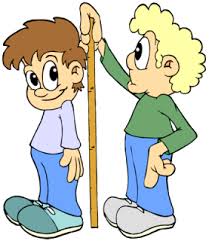 Length, weight/mass, capacityI can measure perimeters.I can use measuring instruments with 10 equal divisions between each major unit and record using decimal notation e.g. 4.2cm, 1.3kgI can make use of conversions e.g. ¼ of a km=250mTimeI can read and use analogue and digital clocksI can time events in minutes and seconds and order the results. I can carry our practical activities involving timed events and explain which unit of time is the most appropriate.TemperatureI can measure and record temperatures involving positive and negative readings.I can calculate temperature differences, including those involving temperature rise and fall across 0˚CArea and volume angle and positionI can calculate, estimate and compare the area of squares and rectangles using standard units.I can find volumes by counting and other practical methods.I can use coordinates to specify location.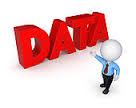 Collect and record data, present and analyse dataI can represent data using:Lists, tally charts, tables, diagrams and frequency tablesBar charts, grouped data charts, line graphs and conversion graphsI can extract and interpret information from an increasing range of diagrams, timetables and graphs (including pie charts)I can use mean, median, mode and range to describe a data set.